V 1 – Überprüfung des Satzes von Hess mit der Reaktion von Calcium und SalzsäureMaterialien: 		digitales Thermometer, Stativ mit Stativmaterial, isoliertes Gefäß [250 mL] (hier: Kalorimeter), MagnetrührerChemikalien:		Calciumspäne, Salzsäure, WasserDurchführung: 			1. Direkter Weg: 25 g 2 M Salzsäure werden in das Becherglas des Kalorimeters gegeben und die Ausgangstemperatur T0 bestimmt. Es werden 0,5 g Calciumspäne hinzugefügt; das Kalorimeter darf auf Grund des entstehenden Gases nicht verschlossen werden und es kommt zu Temperaturen über 50°C. Nach Ende der Reaktion werden 75 g Wasser [ungefähr der Temperatur T0] hinzugefügt und die höchste Temperatur T1 bestimmt. 		2.  Indirekter Weg: Es werden 75 g Wasser in das Becherglas des Kalorimeters gegeben und die Ausgangstemperatur T3 bestimmt. 0,5 g Calciumspäne werden hinzugefügt und die höchste Temperatur T4 bestimmt. Abschließend werden 25 g 2 M Salzsäure hinzugefügt und die Endtemperatur T5 bestimmt. Beobachtung:			1. T0 beträgt 18,5°C. Nach Zugabe des Calciums ist eine starke Gasentwicklung zu beobachten. Die maximal erreichte Temperatur beträgt 55,0°C. Nach Zugabe des Wassers sinkt die Temperatur auf T1 = 28,7°C.		2. T2 beträgt 20,0°C. Nach Zugabe des Calciums ist eine starke Gasentwicklung zu beobachten,  T3 = 28,8°C. Nach Zugabe der Salzsäure steigt die Temperatur weiter auf 31,0°C. 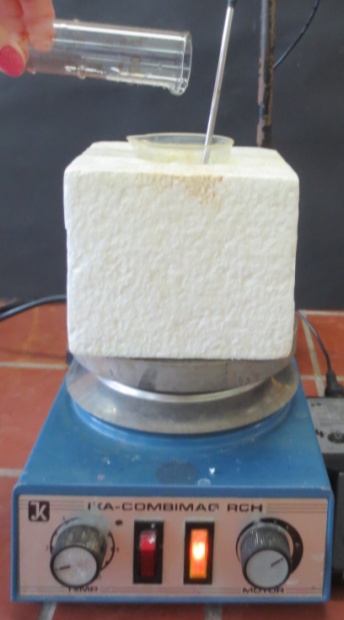 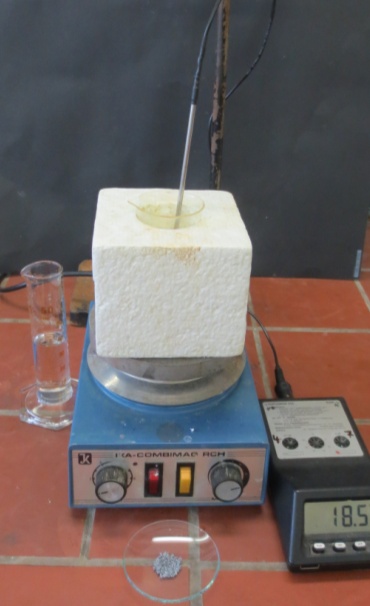 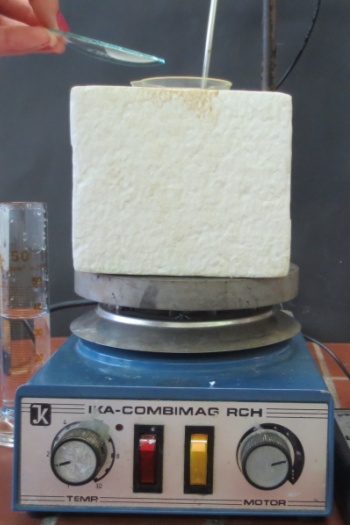 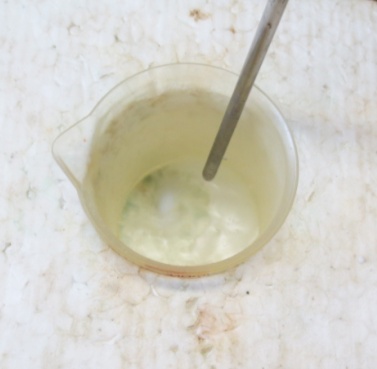 Abb. -4 -  Durchführungsschritte und GasentwicklungDeutung:			Es laufen folgende Reaktionen ab:			Direkter Weg: 					Indirekter Weg:				1. 				2. 	         : 			Die Reaktionsgleichungen zeigen, dass auf beiden Wegen die gleiche Gesamtreaktion stattfindet, was dem Satz von Hess entspricht. Des Weiteren besagt dieser, dass die Reaktionsenthalpie unabhängig vom Weg ist, es gilt also:			Dies lässt sich für die beiden Reaktionswegsmöglichkeiten von Calcium und Salzsäure überprüfen. Dazu muss zunächst die Wärmemenge Q der Reaktion bestimmt werden. 			Diese Gleichung verknüpft die einem Körper, in diesem Fall dem Kalorimeter, zugeführte bzw. abgegebene Wärmeenergie mit der Temperaturänderung. Es handelt sich um die Menge an Wärme, die zur Erwärmung/zum Abkühlen eines Körpers [Kalorimeter] von einer Temperatur auf eine andere Temperatur nötig ist. cp bezeichnet hierbei die spezifische Wärmekapazität des Kalorimeters. Vereinfachend wird hier die spezifische Wärmekapazität des Wassers eingesetzt, streng genommen müsste zunächst die des Kalorimeters bestimmt werden. Für cp und m gelten:  ; 			Anschließend kann dann die Reaktionsenthalpie mit folgender Formel berechnet werden			           [n = Stoffmenge].			Hierbei ist zu beachten, dass die Enthalpieänderung nur der Wärmemenge Q entspricht, wenn ein konstanter Druck p vorliegt. Diese Annahme ist für die Auswertung in der Schule völlig akzeptabel, allgemein gilt aber Folgendes:			Direkter Weg:		Die molare Reaktionsenthalpie lässt sich nun mit Q und der Stoffmenge des Calciums [] berechnen:		Indirekter Weg:		1. Reaktionsschritt:		Da auch bei dieser Variante 0,5 g Calcium eingesetzt wurden, ist die Stoffmenge mit der des direkten Weges identisch.		2. Reaktionsschritt:		An dieser Stelle wird statt mit der Stoffmenge des Calciums mit der Stoffmenge der Salzsäure gerechnet, da diese leicht zu bestimmen ist:		Daraus ergibt sich für die molare Reaktionsenthalpie:		Für den Vergleich der Wärmemengen und molaren Reaktionsenthalpien des direkten und indirekten Weges müssen zunächst die Wärmemengen und Reaktionsenthalpien des indirekten Weges addiert werden. 		Der Vergleich zeigt eine Abweichung von knapp , dies kann aber mit Ungenauigkeiten beim Abwiegen und Abmessen sowie einer möglichen Undichtigkeit des Kalorimeters erklärt werden. Des Weiteren müsste streng genommen die Wärmekapazität des Kalorimeters bestimmt werden und nicht mit der des Wassers gerechnet werden. Abgesehen von dem kleinen Fehler, kann mit diesem Versuch der Satz von Hess bewiesen werden.Entsorgung:	           	Lösungen werden im Säure-Base-Behälter entsorgt.Literatur:	A. Poenitz, http://www.poenitz-net.de/Chemie/3.Physikalische%20 Chemie/3.3.L.Waermesatz%20von%20Hess.pdf [zuletzt aufgerufen am 19.08.2014 um 17:06 Uhr].GefahrenstoffeGefahrenstoffeGefahrenstoffeGefahrenstoffeGefahrenstoffeGefahrenstoffeGefahrenstoffeGefahrenstoffeGefahrenstoffeCalciumspäneCalciumspäneCalciumspäneH: 261H: 261H: 261P: 233-232-501-402+404P: 233-232-501-402+404P: 233-232-501-402+404Salzsäure [2 mol/L]Salzsäure [2 mol/L]Salzsäure [2 mol/L]H: -H: -H: -P: -P: -P: -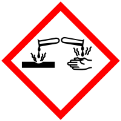 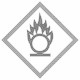 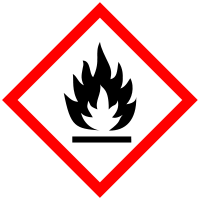 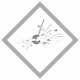 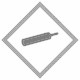 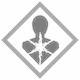 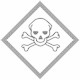 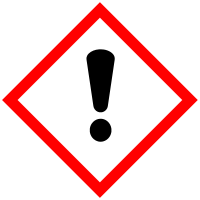 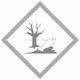 